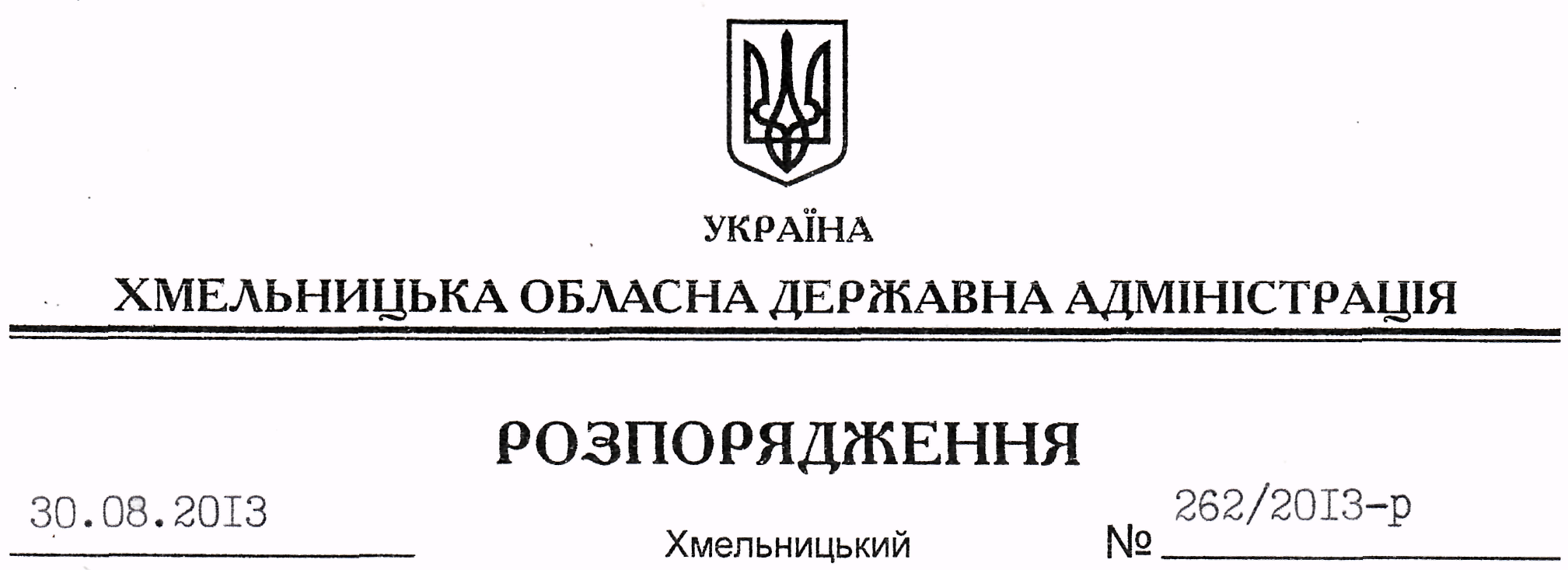 На підставі статті 6 Закону України “Про місцеві державні адміністрації”:Внести зміни до розпорядження голови обласної державної адміністрації від 02.04.2010 № 131/2010-р “Про утворення регіонального комітету з економічних реформ при облдержадміністрації”, виклавши додаток 1 до нього у новій редакції (додається). Голова адміністрації									В.ЯдухаПро внесення змін до розпорядження голови обласної державної адміністрації від 02.04.2010 № 131/2010-р